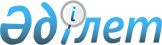 «2011 – 2013 жылдарға арналған республикалық бюджет туралы» Қазақстан Республикасының Заңын іске асыру туралы» Қазақстан Республикасы Үкіметінің 2010 жылғы 13 желтоқсандағы № 1350 қаулысына толықтырулар енгізу туралыҚазақстан Республикасы Үкіметінің 2011 жылғы 25 тамыздағы № 959 Қаулысы

      Қазақстан Республикасының Үкіметі ҚАУЛЫ ЕТЕДІ:



      1. «2011 – 2013 жылдарға арналған республикалық бюджет туралы» Қазақстан Республикасының Заңын іске асыру туралы» Қазақстан Республикасы Үкіметінің 2010 жылғы 13 желтоқсандағы № 1350 қаулысына мынадай толықтырулар енгізілсін:

      көрсетілген қаулыға 25-қосымша мынадай мазмұндағы реттік нөмірлері 15-1, 15-2 және 26-жолдармен толықтырылсын:

      «                                                             ».



      2. Осы қаулыға қол қойылған күнінен бастап қолданысқа енгізіледі.      Қазақстан Республикасының

      Премьер-Министрі                                К.Мәсімов
					© 2012. Қазақстан Республикасы Әділет министрлігінің «Қазақстан Республикасының Заңнама және құқықтық ақпарат институты» ШЖҚ РМК
				15-1.Халықаралық сарапшыларды тарта отырып денсаулық сақтау саласының моделін құруДенсаулық сақтауды қаржыландырудың нақты моделін таңдап және енгізу жөніндегі ұсыныстарды әзірлеп, елдің денсаулық сақтау саласының болашақ моделін таңдау бойынша толық ұсыныстарды әзірлеу жөніндегі қызметтерді ұсынуҚазақстан Республикасы Денсаулық сақтау министрлігі«Қазақстан Республикасының Үкіметі жанындағы ұлттық талдау орталығы» АҚ001 «Денсаулық сақтау саласында мемлекеттік саясатты қалыптастыру» бағдарламасы 101 «Денсаулық сақтау жүйесінде жетілдіру саласындағы зерттеулер» кіші бағдарламасы25 00015-2.Қазақстанның медициналық ұйымдарын рейтингтік бағалау және халықаралық сарапшыларды тарта отырып пациенттердің хабардар болуын арттыру, денсаулық сақтау саласындағы бәсекелестік ортаны, транспаренттілік қағидаларын және медициналық ұйымды еркін таңдауды дамыту мақсатында пилоттық рейтингтік бағалауды жүргізуМедициналық ұйымдардың рейтингтік бағасын әзірлеу және нәтижелерді талдаумен медициналық ұйымдарды пилоттық бағалау бойынша қызметтерді ұсынуҚазақстан Республикасы Денсаулық сақтау министрлігі«Қазақстан Республикасының Үкіметі жанындағы ұлттық талдау орталығы» АҚ001 «Денсаулық сақтау саласында мемлекеттік саясатты қалыптастыру» бағдарламасы 101 «Денсаулық сақтау жүйесінде жетілдіру саласындағы зерттеулер» кіші бағдарламасы31 00026.Қазақстан Республикасындағы мемлекеттік басқару жүйесін одан әрі жетілдіру бойынша негізгі бағыттарды, нақты және айқын шараларды қалыптастыру жөнінде ұсыныстар әзірлеу Талдамалық зерттеулер жүргізуҚазақстан Республикасы Экономикалық даму және сауда министрлігі «Қазақстан Республикасының Үкіметі жанындағы ұлттық талдау орталығы» АҚ007 «Экономика, сауда және мемлекеттік басқару саласындағы қолданбалы зерттеулер жүргізу»70 00